NYSACOP WEBINAR SERIES - MARCH 9, 2021Building a Leadership CultureDescription: What is the leadership culture like in your organization? Are your leaders on the same page, do they have a consistency of purpose? Do the leaders on your team share the same goals, values, and practices? How are the leaders in your department DOING leadership? This session will address how to assess the leadership culture in any organization and examine some practical steps you can use to influence and build a strong and lasting culture of leadership.Instructor Bio: Greg Veitch retired as the Chief of Police in Saratoga Springs, NY after a distinguished 25-year career in law enforcement. A published author and graduate of the FBI National Academy, he holds a master’s degree in Leadership and teaches in the Criminal Justice program at SUNY Adirondack. From state and national conferences to small group leader development programs, Chief Veitch has taught leadership principles to police and civilian leaders from the executive level to first-line supervisors through his company, Noble Cause Training and Development, LLC. Greg and his wife Jen live in Saratoga Springs, NY. They have five children and one grandchild.Greg can be reached at: gregveitch@noblecausetraining.com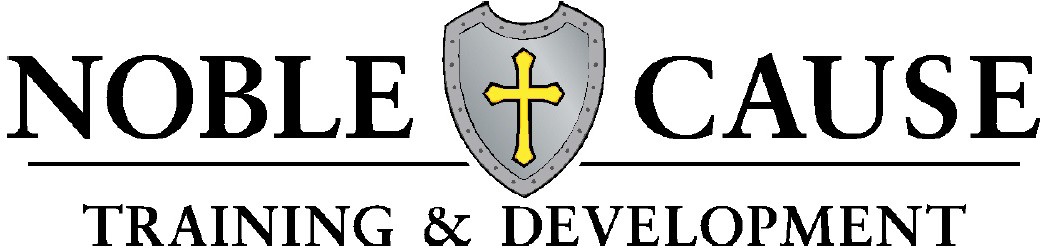 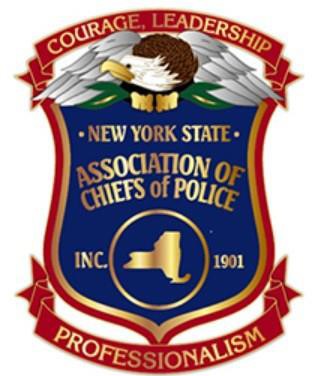 